Unit Load Containers Interchangeability Usable Volume Max. net 
weight capacity IATA code: IATA rate 
class Dry ice 
Capacity LD-3 Container 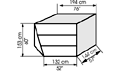 74F / D1F / 743 / 767 / 777 / M 11 / 330 / 340 / truck 
Loadable on 767 instead of 2 LD2 units4.2 m3 / 
148 cu. ft1,500 kg/ 
3,307 lbsAVE, 
AKE, 
XKG, 
XKN8-LD-2 Container 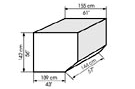 767 / 
777 / 
truck3.4 m3 / 
120 cu. ft1162 kg/ 
2561 lbsDPE8-LD-8 Container 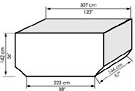 767 / 
777 / 
truck7,2 m3 / 
253 cu. ft2342 kg/ 
5163 lbsALE6-LD-9 Envirotainer cooltainer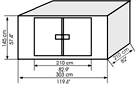 74F / D1F / 743 / 767 / 777 / M 11 / 330 / 340 / truck8.3 m3 / 
293 cu. ft5,588 kg/ 
12,319 lbsRAP5300 kgLD-3 Envirotainer cooltainer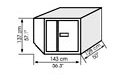 74F / D1F / 743 / 767 / 777 / M 11 / 330 / 340 / truck 
Loadable on 767 instead of 2 LD2 units3.1 m3 / 
109 cu. ft1,331 kg/ 
2,934 lbsRKN8180 kgLD3-45 Container 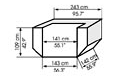 A319 / 
A320 / 
A321 /truck3.5 m3 / 
124 cu. ft1,052 kg/ 
2,323 lbsAKH 
DKHNot available-Weights depend on the structural weight limitations of the different pallet /container positions in the aircraft. Container sizes may vary depending on Carrier equipment.Weights depend on the structural weight limitations of the different pallet /container positions in the aircraft. Container sizes may vary depending on Carrier equipment.Weights depend on the structural weight limitations of the different pallet /container positions in the aircraft. Container sizes may vary depending on Carrier equipment.Weights depend on the structural weight limitations of the different pallet /container positions in the aircraft. Container sizes may vary depending on Carrier equipment.Weights depend on the structural weight limitations of the different pallet /container positions in the aircraft. Container sizes may vary depending on Carrier equipment.Weights depend on the structural weight limitations of the different pallet /container positions in the aircraft. Container sizes may vary depending on Carrier equipment.Weights depend on the structural weight limitations of the different pallet /container positions in the aircraft. Container sizes may vary depending on Carrier equipment.